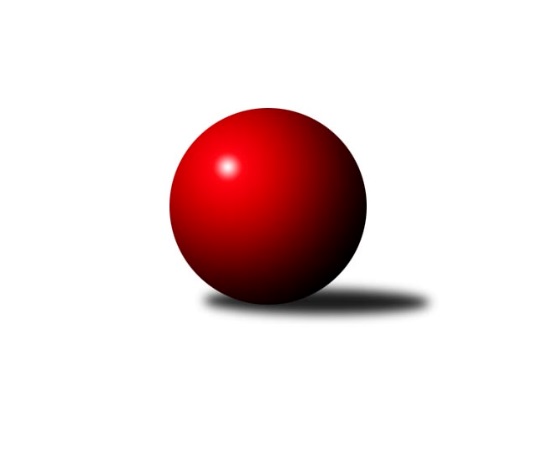 Č.2Ročník 2017/2018	11.6.2024 Zlínský krajský přebor 2017/2018Statistika 2. kolaTabulka družstev:		družstvo	záp	výh	rem	proh	skore	sety	průměr	body	plné	dorážka	chyby	1.	KK Camo Slavičín	1	1	0	0	7.0 : 1.0 	(9.0 : 3.0)	2673	2	1812	861	32	2.	TJ Kelč	1	1	0	0	6.0 : 2.0 	(7.5 : 4.5)	2439	2	1662	777	45	3.	TJ Valašské Meziříčí C	1	1	0	0	5.0 : 3.0 	(8.0 : 4.0)	2277	2	1576	701	39	4.	VKK Vsetín B	1	1	0	0	5.0 : 3.0 	(7.0 : 5.0)	2665	2	1821	844	31	5.	VKK Vsetín C	1	1	0	0	5.0 : 3.0 	(6.0 : 6.0)	2509	2	1719	790	35	6.	TJ Gumárny Zubří	1	0	1	0	4.0 : 4.0 	(7.0 : 5.0)	2466	1	1715	751	43	7.	KC Zlín C	1	0	1	0	4.0 : 4.0 	(5.0 : 7.0)	2414	1	1665	749	55	8.	TJ Sokol Machová B	0	0	0	0	0.0 : 0.0 	(0.0 : 0.0)	0	0	0	0	0	9.	Sport centrum Bylnice	1	0	0	1	3.0 : 5.0 	(6.0 : 6.0)	2505	0	1707	798	24	10.	Kuželkářský klub Kroměříž	1	0	0	1	3.0 : 5.0 	(5.0 : 7.0)	2621	0	1728	893	32	11.	TJ Spartak Hluk	1	0	0	1	3.0 : 5.0 	(4.0 : 8.0)	2193	0	1594	599	75	12.	TJ Slavia Kroměříž	1	0	0	1	2.0 : 6.0 	(4.5 : 7.5)	2368	0	1733	635	54	13.	TJ Bojkovice Krons	1	0	0	1	1.0 : 7.0 	(3.0 : 9.0)	2603	0	1783	820	33Tabulka doma:		družstvo	záp	výh	rem	proh	skore	sety	průměr	body	maximum	minimum	1.	TJ Kelč	1	1	0	0	6.0 : 2.0 	(7.5 : 4.5)	2439	2	2439	2439	2.	VKK Vsetín B	1	1	0	0	5.0 : 3.0 	(7.0 : 5.0)	2665	2	2665	2665	3.	VKK Vsetín C	1	1	0	0	5.0 : 3.0 	(6.0 : 6.0)	2509	2	2509	2509	4.	KC Zlín C	1	0	1	0	4.0 : 4.0 	(5.0 : 7.0)	2414	1	2414	2414	5.	KK Camo Slavičín	0	0	0	0	0.0 : 0.0 	(0.0 : 0.0)	0	0	0	0	6.	Sport centrum Bylnice	0	0	0	0	0.0 : 0.0 	(0.0 : 0.0)	0	0	0	0	7.	TJ Sokol Machová B	0	0	0	0	0.0 : 0.0 	(0.0 : 0.0)	0	0	0	0	8.	TJ Slavia Kroměříž	0	0	0	0	0.0 : 0.0 	(0.0 : 0.0)	0	0	0	0	9.	Kuželkářský klub Kroměříž	0	0	0	0	0.0 : 0.0 	(0.0 : 0.0)	0	0	0	0	10.	TJ Valašské Meziříčí C	0	0	0	0	0.0 : 0.0 	(0.0 : 0.0)	0	0	0	0	11.	TJ Gumárny Zubří	0	0	0	0	0.0 : 0.0 	(0.0 : 0.0)	0	0	0	0	12.	TJ Spartak Hluk	1	0	0	1	3.0 : 5.0 	(4.0 : 8.0)	2193	0	2193	2193	13.	TJ Bojkovice Krons	1	0	0	1	1.0 : 7.0 	(3.0 : 9.0)	2603	0	2603	2603Tabulka venku:		družstvo	záp	výh	rem	proh	skore	sety	průměr	body	maximum	minimum	1.	KK Camo Slavičín	1	1	0	0	7.0 : 1.0 	(9.0 : 3.0)	2673	2	2673	2673	2.	TJ Valašské Meziříčí C	1	1	0	0	5.0 : 3.0 	(8.0 : 4.0)	2277	2	2277	2277	3.	TJ Gumárny Zubří	1	0	1	0	4.0 : 4.0 	(7.0 : 5.0)	2466	1	2466	2466	4.	TJ Kelč	0	0	0	0	0.0 : 0.0 	(0.0 : 0.0)	0	0	0	0	5.	VKK Vsetín B	0	0	0	0	0.0 : 0.0 	(0.0 : 0.0)	0	0	0	0	6.	TJ Sokol Machová B	0	0	0	0	0.0 : 0.0 	(0.0 : 0.0)	0	0	0	0	7.	VKK Vsetín C	0	0	0	0	0.0 : 0.0 	(0.0 : 0.0)	0	0	0	0	8.	TJ Bojkovice Krons	0	0	0	0	0.0 : 0.0 	(0.0 : 0.0)	0	0	0	0	9.	TJ Spartak Hluk	0	0	0	0	0.0 : 0.0 	(0.0 : 0.0)	0	0	0	0	10.	KC Zlín C	0	0	0	0	0.0 : 0.0 	(0.0 : 0.0)	0	0	0	0	11.	Sport centrum Bylnice	1	0	0	1	3.0 : 5.0 	(6.0 : 6.0)	2505	0	2505	2505	12.	Kuželkářský klub Kroměříž	1	0	0	1	3.0 : 5.0 	(5.0 : 7.0)	2621	0	2621	2621	13.	TJ Slavia Kroměříž	1	0	0	1	2.0 : 6.0 	(4.5 : 7.5)	2368	0	2368	2368Tabulka podzimní části:		družstvo	záp	výh	rem	proh	skore	sety	průměr	body	doma	venku	1.	KK Camo Slavičín	1	1	0	0	7.0 : 1.0 	(9.0 : 3.0)	2673	2 	0 	0 	0 	1 	0 	0	2.	TJ Kelč	1	1	0	0	6.0 : 2.0 	(7.5 : 4.5)	2439	2 	1 	0 	0 	0 	0 	0	3.	TJ Valašské Meziříčí C	1	1	0	0	5.0 : 3.0 	(8.0 : 4.0)	2277	2 	0 	0 	0 	1 	0 	0	4.	VKK Vsetín B	1	1	0	0	5.0 : 3.0 	(7.0 : 5.0)	2665	2 	1 	0 	0 	0 	0 	0	5.	VKK Vsetín C	1	1	0	0	5.0 : 3.0 	(6.0 : 6.0)	2509	2 	1 	0 	0 	0 	0 	0	6.	TJ Gumárny Zubří	1	0	1	0	4.0 : 4.0 	(7.0 : 5.0)	2466	1 	0 	0 	0 	0 	1 	0	7.	KC Zlín C	1	0	1	0	4.0 : 4.0 	(5.0 : 7.0)	2414	1 	0 	1 	0 	0 	0 	0	8.	TJ Sokol Machová B	0	0	0	0	0.0 : 0.0 	(0.0 : 0.0)	0	0 	0 	0 	0 	0 	0 	0	9.	Sport centrum Bylnice	1	0	0	1	3.0 : 5.0 	(6.0 : 6.0)	2505	0 	0 	0 	0 	0 	0 	1	10.	Kuželkářský klub Kroměříž	1	0	0	1	3.0 : 5.0 	(5.0 : 7.0)	2621	0 	0 	0 	0 	0 	0 	1	11.	TJ Spartak Hluk	1	0	0	1	3.0 : 5.0 	(4.0 : 8.0)	2193	0 	0 	0 	1 	0 	0 	0	12.	TJ Slavia Kroměříž	1	0	0	1	2.0 : 6.0 	(4.5 : 7.5)	2368	0 	0 	0 	0 	0 	0 	1	13.	TJ Bojkovice Krons	1	0	0	1	1.0 : 7.0 	(3.0 : 9.0)	2603	0 	0 	0 	1 	0 	0 	0Tabulka jarní části:		družstvo	záp	výh	rem	proh	skore	sety	průměr	body	doma	venku	1.	TJ Sokol Machová B	0	0	0	0	0.0 : 0.0 	(0.0 : 0.0)	0	0 	0 	0 	0 	0 	0 	0 	2.	KK Camo Slavičín	0	0	0	0	0.0 : 0.0 	(0.0 : 0.0)	0	0 	0 	0 	0 	0 	0 	0 	3.	Sport centrum Bylnice	0	0	0	0	0.0 : 0.0 	(0.0 : 0.0)	0	0 	0 	0 	0 	0 	0 	0 	4.	TJ Kelč	0	0	0	0	0.0 : 0.0 	(0.0 : 0.0)	0	0 	0 	0 	0 	0 	0 	0 	5.	KC Zlín C	0	0	0	0	0.0 : 0.0 	(0.0 : 0.0)	0	0 	0 	0 	0 	0 	0 	0 	6.	VKK Vsetín B	0	0	0	0	0.0 : 0.0 	(0.0 : 0.0)	0	0 	0 	0 	0 	0 	0 	0 	7.	TJ Slavia Kroměříž	0	0	0	0	0.0 : 0.0 	(0.0 : 0.0)	0	0 	0 	0 	0 	0 	0 	0 	8.	TJ Gumárny Zubří	0	0	0	0	0.0 : 0.0 	(0.0 : 0.0)	0	0 	0 	0 	0 	0 	0 	0 	9.	Kuželkářský klub Kroměříž	0	0	0	0	0.0 : 0.0 	(0.0 : 0.0)	0	0 	0 	0 	0 	0 	0 	0 	10.	TJ Spartak Hluk	0	0	0	0	0.0 : 0.0 	(0.0 : 0.0)	0	0 	0 	0 	0 	0 	0 	0 	11.	TJ Valašské Meziříčí C	0	0	0	0	0.0 : 0.0 	(0.0 : 0.0)	0	0 	0 	0 	0 	0 	0 	0 	12.	VKK Vsetín C	0	0	0	0	0.0 : 0.0 	(0.0 : 0.0)	0	0 	0 	0 	0 	0 	0 	0 	13.	TJ Bojkovice Krons	0	0	0	0	0.0 : 0.0 	(0.0 : 0.0)	0	0 	0 	0 	0 	0 	0 	0 Zisk bodů pro družstvo:		jméno hráče	družstvo	body	zápasy	v %	dílčí body	sety	v %	1.	Miloslav Plesník 	TJ Valašské Meziříčí C 	1	/	1	(100%)	2	/	2	(100%)	2.	Lenka Haboňová 	Kuželkářský klub Kroměříž 	1	/	1	(100%)	2	/	2	(100%)	3.	Erik Jadavan 	KK Camo Slavičín 	1	/	1	(100%)	2	/	2	(100%)	4.	Michaela Bagári 	VKK Vsetín C 	1	/	1	(100%)	2	/	2	(100%)	5.	Miroslav Pavelka 	TJ Kelč 	1	/	1	(100%)	2	/	2	(100%)	6.	Pavlína Radílková 	VKK Vsetín C 	1	/	1	(100%)	2	/	2	(100%)	7.	Josef Konvičný 	TJ Valašské Meziříčí C 	1	/	1	(100%)	2	/	2	(100%)	8.	Zdeněk Gajda 	KK Camo Slavičín 	1	/	1	(100%)	2	/	2	(100%)	9.	Břetislav Adamec 	VKK Vsetín B 	1	/	1	(100%)	2	/	2	(100%)	10.	Vlastimil Kancner 	VKK Vsetín B 	1	/	1	(100%)	2	/	2	(100%)	11.	Lubomír Zábel 	Sport centrum Bylnice 	1	/	1	(100%)	2	/	2	(100%)	12.	Alois Beňo 	Sport centrum Bylnice 	1	/	1	(100%)	2	/	2	(100%)	13.	Ondřej Fojtík 	KK Camo Slavičín 	1	/	1	(100%)	2	/	2	(100%)	14.	Radim Krupa 	TJ Gumárny Zubří 	1	/	1	(100%)	2	/	2	(100%)	15.	Pavel Chvatík 	TJ Kelč 	1	/	1	(100%)	2	/	2	(100%)	16.	Libor Petráš 	TJ Slavia Kroměříž 	1	/	1	(100%)	1.5	/	2	(75%)	17.	Ludvík Jurásek 	TJ Spartak Hluk 	1	/	1	(100%)	1	/	2	(50%)	18.	Josef Bařinka 	Sport centrum Bylnice 	1	/	1	(100%)	1	/	2	(50%)	19.	Eva Kyseláková 	TJ Spartak Hluk 	1	/	1	(100%)	1	/	2	(50%)	20.	Petr Jandík 	TJ Valašské Meziříčí C 	1	/	1	(100%)	1	/	2	(50%)	21.	Miroslav Macháček 	TJ Gumárny Zubří 	1	/	1	(100%)	1	/	2	(50%)	22.	Ludmila Mifková 	TJ Bojkovice Krons 	1	/	1	(100%)	1	/	2	(50%)	23.	Petr Boček 	Kuželkářský klub Kroměříž 	1	/	1	(100%)	1	/	2	(50%)	24.	Miroslav Viktorin 	VKK Vsetín B 	1	/	1	(100%)	1	/	2	(50%)	25.	Pavel Vyskočil 	Kuželkářský klub Kroměříž 	1	/	1	(100%)	1	/	2	(50%)	26.	Jiří Pospíšil 	TJ Spartak Hluk 	1	/	1	(100%)	1	/	2	(50%)	27.	Pavel Struhař 	KC Zlín C 	1	/	1	(100%)	1	/	2	(50%)	28.	Zuzana Slovenčíková 	KC Zlín C 	1	/	1	(100%)	1	/	2	(50%)	29.	Antonín Plesník 	TJ Kelč 	1	/	1	(100%)	1	/	2	(50%)	30.	Josef Číž 	KK Camo Slavičín 	1	/	1	(100%)	1	/	2	(50%)	31.	Radek Rak 	KK Camo Slavičín 	1	/	1	(100%)	1	/	2	(50%)	32.	Martin Kovács 	VKK Vsetín C 	1	/	1	(100%)	1	/	2	(50%)	33.	Jaroslav Trochta 	KC Zlín C 	1	/	1	(100%)	1	/	2	(50%)	34.	Kateřina Ondrouchová 	TJ Slavia Kroměříž 	1	/	1	(100%)	1	/	2	(50%)	35.	Lukáš Trochta 	KC Zlín C 	1	/	1	(100%)	1	/	2	(50%)	36.	Tomáš Vybíral 	TJ Kelč 	1	/	1	(100%)	1	/	2	(50%)	37.	Ondřej Masař 	Sport centrum Bylnice 	0	/	1	(0%)	1	/	2	(50%)	38.	Radek Ingr 	Kuželkářský klub Kroměříž 	0	/	1	(0%)	1	/	2	(50%)	39.	Zdenek Kocir 	TJ Spartak Hluk 	0	/	1	(0%)	1	/	2	(50%)	40.	Miroslav Plášek 	VKK Vsetín C 	0	/	1	(0%)	1	/	2	(50%)	41.	Pavel Milo 	TJ Valašské Meziříčí C 	0	/	1	(0%)	1	/	2	(50%)	42.	Jaroslav Zajíček 	TJ Valašské Meziříčí C 	0	/	1	(0%)	1	/	2	(50%)	43.	Jiří Pavlík 	TJ Valašské Meziříčí C 	0	/	1	(0%)	1	/	2	(50%)	44.	Radek Vetyška 	TJ Gumárny Zubří 	0	/	1	(0%)	1	/	2	(50%)	45.	Pavel Polišenský 	TJ Slavia Kroměříž 	0	/	1	(0%)	1	/	2	(50%)	46.	Michaela Matlachová 	KC Zlín C 	0	/	1	(0%)	1	/	2	(50%)	47.	Libor Vančura 	TJ Gumárny Zubří 	0	/	1	(0%)	1	/	2	(50%)	48.	Josef Gassmann 	TJ Kelč 	0	/	1	(0%)	1	/	2	(50%)	49.	Robert Řihák 	KK Camo Slavičín 	0	/	1	(0%)	1	/	2	(50%)	50.	Lumír Navrátil 	TJ Bojkovice Krons 	0	/	1	(0%)	1	/	2	(50%)	51.	Petr Bařinka 	TJ Bojkovice Krons 	0	/	1	(0%)	1	/	2	(50%)	52.	Lubomír Krupa 	TJ Gumárny Zubří 	0	/	1	(0%)	1	/	2	(50%)	53.	Tomáš Kuchta 	TJ Slavia Kroměříž 	0	/	1	(0%)	1	/	2	(50%)	54.	Miroslav Kubík 	VKK Vsetín B 	0	/	1	(0%)	1	/	2	(50%)	55.	Ota Adámek 	TJ Gumárny Zubří 	0	/	1	(0%)	1	/	2	(50%)	56.	Vlastimil Struhař 	VKK Vsetín B 	0	/	1	(0%)	1	/	2	(50%)	57.	Antonín Pitrun 	TJ Kelč 	0	/	1	(0%)	0.5	/	2	(25%)	58.	Martin Hradský 	TJ Bojkovice Krons 	0	/	1	(0%)	0	/	2	(0%)	59.	Vladimír Pecl 	Sport centrum Bylnice 	0	/	1	(0%)	0	/	2	(0%)	60.	Daniel Mach 	Kuželkářský klub Kroměříž 	0	/	1	(0%)	0	/	2	(0%)	61.	Jiří Kafka 	TJ Bojkovice Krons 	0	/	1	(0%)	0	/	2	(0%)	62.	Ladislav Strnad 	Sport centrum Bylnice 	0	/	1	(0%)	0	/	2	(0%)	63.	Tomáš Adamec 	VKK Vsetín B 	0	/	1	(0%)	0	/	2	(0%)	64.	Miroslav Kašík 	VKK Vsetín C 	0	/	1	(0%)	0	/	2	(0%)	65.	Tomáš Kejík 	Kuželkářský klub Kroměříž 	0	/	1	(0%)	0	/	2	(0%)	66.	Pavla Žádníková 	KC Zlín C 	0	/	1	(0%)	0	/	2	(0%)	67.	Alena Kočířová 	TJ Spartak Hluk 	0	/	1	(0%)	0	/	2	(0%)	68.	Martin Růžička 	TJ Slavia Kroměříž 	0	/	1	(0%)	0	/	2	(0%)	69.	Jiří Tesař 	TJ Slavia Kroměříž 	0	/	1	(0%)	0	/	2	(0%)	70.	Tomáš Indra 	TJ Spartak Hluk 	0	/	1	(0%)	0	/	2	(0%)	71.	Jana Jiříčková 	TJ Bojkovice Krons 	0	/	1	(0%)	0	/	2	(0%)	72.	Petr Spurný 	VKK Vsetín C 	0	/	1	(0%)	0	/	2	(0%)Průměry na kuželnách:		kuželna	průměr	plné	dorážka	chyby	výkon na hráče	1.	TJ Bojkovice Krons, 1-2	2622	1809	813	36.5	(437.1)	2.	TJ Zbrojovka Vsetín, 1-4	2572	1751	820	30.3	(428.7)	3.	TJ Valašské Meziříčí, 1-4	2561	1836	725	50.5	(426.9)	4.	KK Slavičín, 1-2	2550	1754	796	40.5	(425.0)	5.	TJ Slavia Kroměříž, 1-4	2517	1753	764	36.5	(419.6)	6.	KC Zlín, 1-4	2440	1690	750	49.0	(406.7)	7.	TJ Gumárny Zubří, 1-4	2414	1673	741	40.0	(402.4)	8.	TJ Kelč, 1-2	2403	1697	706	49.5	(400.6)	9.	TJ Spartak Hluk, 1-4	2235	1585	650	57.0	(372.5)Nejlepší výkony na kuželnách:TJ Bojkovice Krons, 1-2KK Camo Slavičín	2673	2. kolo	Jiří Kafka 	TJ Bojkovice Krons	472	1. koloTJ Bojkovice Krons	2668	1. kolo	Petr Bařinka 	TJ Bojkovice Krons	464	1. koloTJ Bojkovice Krons	2603	2. kolo	Zdeněk Gajda 	KK Camo Slavičín	460	2. koloKuželkářský klub Kroměříž	2547	1. kolo	Ondřej Fojtík 	KK Camo Slavičín	459	2. kolo		. kolo	Erik Jadavan 	KK Camo Slavičín	452	2. kolo		. kolo	Martin Hradský 	TJ Bojkovice Krons	452	1. kolo		. kolo	Lenka Haboňová 	Kuželkářský klub Kroměříž	452	1. kolo		. kolo	Jiří Kafka 	TJ Bojkovice Krons	446	2. kolo		. kolo	Jana Jiříčková 	TJ Bojkovice Krons	446	1. kolo		. kolo	Radek Rak 	KK Camo Slavičín	442	2. koloTJ Zbrojovka Vsetín, 1-4VKK Vsetín B	2665	2. kolo	Vlastimil Kancner 	VKK Vsetín B	478	2. koloKuželkářský klub Kroměříž	2621	2. kolo	Břetislav Adamec 	VKK Vsetín B	478	2. koloTJ Kelč	2583	1. kolo	Ladislav Strnad 	Sport centrum Bylnice	463	1. koloSport centrum Bylnice	2549	1. kolo	Pavlína Radílková 	VKK Vsetín C	462	2. koloVKK Vsetín C	2509	2. kolo	Tomáš Kejík 	Kuželkářský klub Kroměříž	461	2. koloSport centrum Bylnice	2505	2. kolo	Miroslav Viktorin 	VKK Vsetín B	458	2. kolo		. kolo	Pavel Chvatík 	TJ Kelč	452	1. kolo		. kolo	Antonín Plesník 	TJ Kelč	451	1. kolo		. kolo	Tomáš Vybíral 	TJ Kelč	450	1. kolo		. kolo	Pavel Vyskočil 	Kuželkářský klub Kroměříž	445	2. koloTJ Valašské Meziříčí, 1-4VKK Vsetín C	2582	1. kolo	Pavel Milo 	TJ Valašské Meziříčí C	476	1. koloTJ Valašské Meziříčí C	2541	1. kolo	Miroslav Kašík 	VKK Vsetín C	455	1. kolo		. kolo	Pavlína Radílková 	VKK Vsetín C	453	1. kolo		. kolo	Martin Kovács 	VKK Vsetín C	450	1. kolo		. kolo	Miloslav Plesník 	TJ Valašské Meziříčí C	437	1. kolo		. kolo	Milan Klanica 	TJ Valašské Meziříčí C	428	1. kolo		. kolo	Lucie Hanzelová 	VKK Vsetín C	414	1. kolo		. kolo	Aneta Spurná 	VKK Vsetín C	411	1. kolo		. kolo	Jiří Pavlík 	TJ Valašské Meziříčí C	408	1. kolo		. kolo	Petr Spurný 	VKK Vsetín C	399	1. koloKK Slavičín, 1-2TJ Sokol Machová B	2555	1. kolo	Jiří Fryštacký 	TJ Sokol Machová B	478	1. koloKK Camo Slavičín	2545	1. kolo	Ivana Bartošová 	KK Camo Slavičín	462	1. kolo		. kolo	Kateřina Fryštácká 	TJ Sokol Machová B	436	1. kolo		. kolo	Karel Kabela 	KK Camo Slavičín	431	1. kolo		. kolo	Josef Číž 	KK Camo Slavičín	430	1. kolo		. kolo	Lukáš Michalík 	TJ Sokol Machová B	429	1. kolo		. kolo	Radek Rak 	KK Camo Slavičín	420	1. kolo		. kolo	Leoš Hamrlíček 	TJ Sokol Machová B	409	1. kolo		. kolo	Zdeněk Gajda 	KK Camo Slavičín	409	1. kolo		. kolo	Bohumil Fryštacký 	TJ Sokol Machová B	404	1. koloTJ Slavia Kroměříž, 1-4TJ Slavia Kroměříž	2583	1. kolo	Libor Petráš 	TJ Slavia Kroměříž	453	1. koloVKK Vsetín B	2452	1. kolo	Pavel Polišenský 	TJ Slavia Kroměříž	436	1. kolo		. kolo	Zdeněk Drlík 	TJ Slavia Kroměříž	436	1. kolo		. kolo	Miroslav Kubík 	VKK Vsetín B	432	1. kolo		. kolo	Miroslav Viktorin 	VKK Vsetín B	429	1. kolo		. kolo	Jiří Tesař 	TJ Slavia Kroměříž	425	1. kolo		. kolo	Tomáš Kuchta 	TJ Slavia Kroměříž	418	1. kolo		. kolo	Martin Růžička 	TJ Slavia Kroměříž	415	1. kolo		. kolo	Martin Jasný 	VKK Vsetín B	409	1. kolo		. kolo	Vlastimil Kancner 	VKK Vsetín B	402	1. koloKC Zlín, 1-4TJ Gumárny Zubří	2466	2. kolo	Lukáš Trochta 	KC Zlín C	435	2. koloKC Zlín C	2414	2. kolo	Miroslav Macháček 	TJ Gumárny Zubří	429	2. kolo		. kolo	Radim Krupa 	TJ Gumárny Zubří	421	2. kolo		. kolo	Lubomír Krupa 	TJ Gumárny Zubří	418	2. kolo		. kolo	Zuzana Slovenčíková 	KC Zlín C	418	2. kolo		. kolo	Jaroslav Trochta 	KC Zlín C	417	2. kolo		. kolo	Radek Vetyška 	TJ Gumárny Zubří	410	2. kolo		. kolo	Libor Vančura 	TJ Gumárny Zubří	398	2. kolo		. kolo	Michaela Matlachová 	KC Zlín C	394	2. kolo		. kolo	Pavel Struhař 	KC Zlín C	391	2. koloTJ Gumárny Zubří, 1-4TJ Gumárny Zubří	2471	1. kolo	Libor Vančura 	TJ Gumárny Zubří	440	1. koloTJ Spartak Hluk	2358	1. kolo	Radek Vetyška 	TJ Gumárny Zubří	431	1. kolo		. kolo	Zdenek Kocir 	TJ Spartak Hluk	426	1. kolo		. kolo	Ota Adámek 	TJ Gumárny Zubří	413	1. kolo		. kolo	Lubomír Krupa 	TJ Gumárny Zubří	413	1. kolo		. kolo	Ludvík Jurásek 	TJ Spartak Hluk	408	1. kolo		. kolo	Ondřej Kelíšek 	TJ Spartak Hluk	404	1. kolo		. kolo	Miroslav Macháček 	TJ Gumárny Zubří	401	1. kolo		. kolo	Martina Odehnalová 	TJ Spartak Hluk	376	1. kolo		. kolo	Lenka Farkašovská 	TJ Spartak Hluk	375	1. koloTJ Kelč, 1-2TJ Kelč	2439	2. kolo	Miroslav Pavelka 	TJ Kelč	426	2. koloTJ Slavia Kroměříž	2368	2. kolo	Kateřina Ondrouchová 	TJ Slavia Kroměříž	425	2. kolo		. kolo	Josef Gassmann 	TJ Kelč	423	2. kolo		. kolo	Tomáš Vybíral 	TJ Kelč	408	2. kolo		. kolo	Pavel Chvatík 	TJ Kelč	402	2. kolo		. kolo	Libor Petráš 	TJ Slavia Kroměříž	400	2. kolo		. kolo	Antonín Plesník 	TJ Kelč	397	2. kolo		. kolo	Jiří Tesař 	TJ Slavia Kroměříž	393	2. kolo		. kolo	Pavel Polišenský 	TJ Slavia Kroměříž	385	2. kolo		. kolo	Tomáš Kuchta 	TJ Slavia Kroměříž	384	2. koloTJ Spartak Hluk, 1-4TJ Valašské Meziříčí C	2277	2. kolo	Ludvík Jurásek 	TJ Spartak Hluk	395	2. koloTJ Spartak Hluk	2193	2. kolo	Jiří Pospíšil 	TJ Spartak Hluk	393	2. kolo		. kolo	Jiří Pavlík 	TJ Valašské Meziříčí C	389	2. kolo		. kolo	Pavel Milo 	TJ Valašské Meziříčí C	387	2. kolo		. kolo	Josef Konvičný 	TJ Valašské Meziříčí C	387	2. kolo		. kolo	Eva Kyseláková 	TJ Spartak Hluk	383	2. kolo		. kolo	Petr Jandík 	TJ Valašské Meziříčí C	375	2. kolo		. kolo	Miloslav Plesník 	TJ Valašské Meziříčí C	373	2. kolo		. kolo	Zdenek Kocir 	TJ Spartak Hluk	370	2. kolo		. kolo	Jaroslav Zajíček 	TJ Valašské Meziříčí C	366	2. koloČetnost výsledků:	8.0 : 0.0	2x	6.0 : 2.0	2x	5.0 : 3.0	2x	4.0 : 4.0	1x	3.0 : 5.0	2x	2.0 : 6.0	2x	1.0 : 7.0	1x